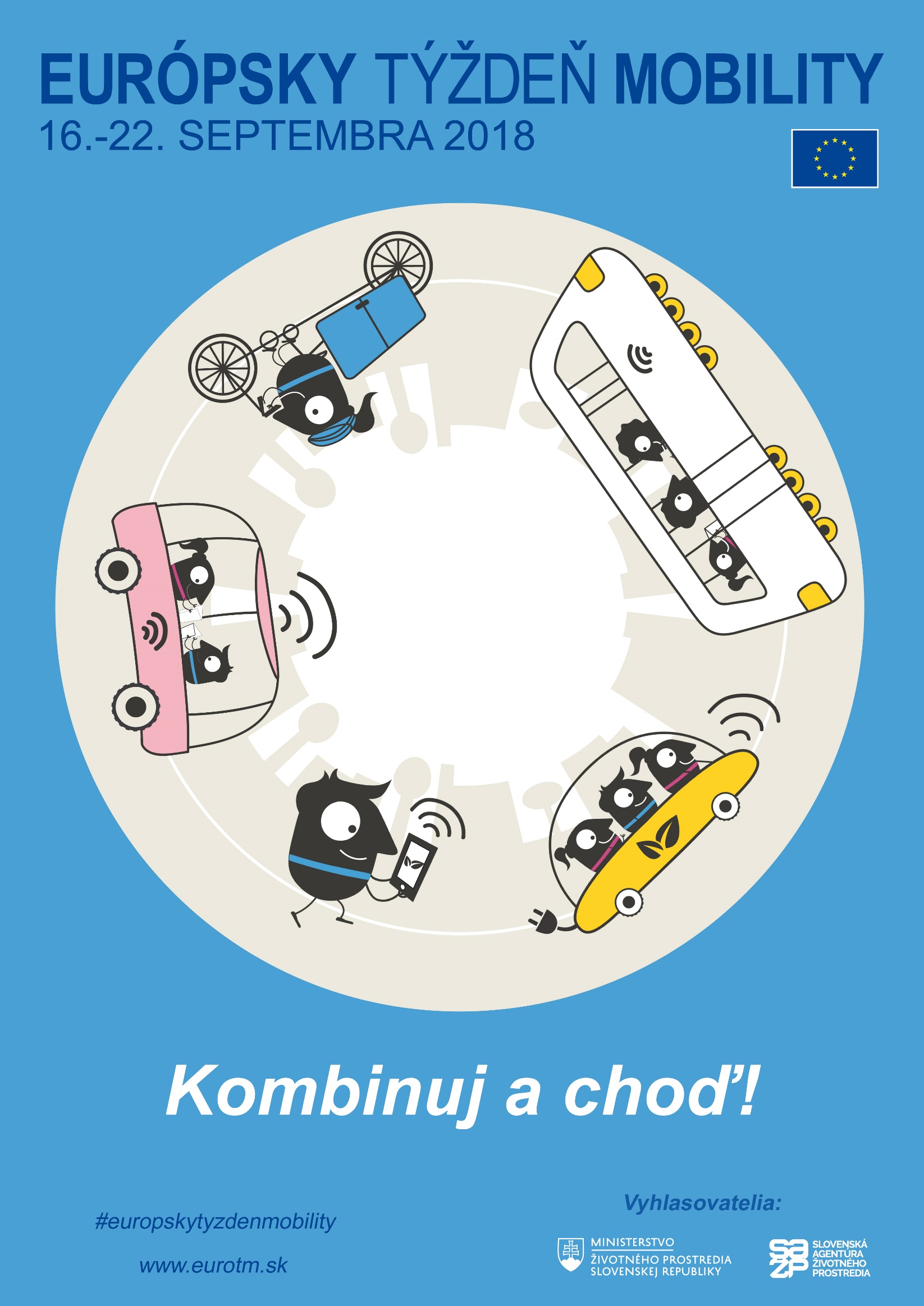 Logá: